      УТВЕРЖДАЮ                                                                                  УТВЕРЖДАЮ       Директор                                                                                   Председатель ОРОиКГБОУ ДПО ТОИУУ                                                             Тверской и Кашинской епархии                                                                                                      ________________О.А.Брусова                                         ____________________иерей В. Симора                                                                                                                                  ________________2020 г.                                                       _______________2020 г.ПОЛОЖЕНИЕо региональном этапе XV Всероссийского конкурса в области
педагогики, воспитания и работы с детьми и молодежью до 20 лет
«За нравственный подвиг учителя»1.Общие положения1.1. Настоящее Положение определяет цель, основы организации и проведения регионального этапа XV Всероссийского конкурса в области педагогики, воспитания и работы с детьми и молодёжью до 20 лет «За нравственный подвиг учителя» (далее - Конкурс, Положение). 1.2.  Учредителями и организаторами регионального этапа Конкурса выступают Тверская митрополия Русской Православной Церкви, епархиальный Отдел религиозного образования и катехизации, Министерство образования Тверской области, ГБОУ ДПО «Тверской областной институт  усовершенствования учителей».1.3. Конкурс проводится с целью укрепления взаимодействия церковных и светских систем образования через выявление и распространение лучших методик воспитания, обучения и внеучебной работы с детьми и молодежью.2. Цели и задачи Конкурса2.1. Цели Конкурса:	- укрепление взаимодействия светской и церковной систем образования по духовно-нравственному воспитанию и образованию граждан Российской Федерации;	- стимулирование творчества педагогов и воспитателей образовательных учреждений и поощрения их за многолетнее высокое качество духовно-нравственного воспитания и образования детей и молодежи, за внедрение инновационных разработок в сферу образования, содействующих духовно-нравственному развитию детей и молодежи;	- выявление и распространение лучших систем воспитания, обучения и внеучебной работы с детьми и молодежью; 	- повышение престижа учительского труда.2.2.Задачи конкурса:- обобщение имеющейся практики духовно-нравственного образования и воспитания детей и (или) молодежи в образовательных учреждениях дошкольного, начального общего, основного общего, среднего (полного) общего образования и начального профессионального образования, учреждениях дополнительного образования детей и деятельности общественных объединений;- отбор и внедрение наиболее эффективных методик духовно-нравственного развития и воспитания в педагогическую деятельность;- формирование базы данных об имеющемся эффективном опыте образовательной деятельности указанных образовательных учреждений;- содействие общественному признанию граждан Российской Федерации, внесших существенный личный трудовой, творческий, организационный, материальный вклад в развитие гражданско-патриотического и духовно-нравственного воспитания детей и молодежи. 3. Организаторы регионального этапа Конкурса3.1.Организаторами регионального этапа Конкурса являются Отдел религиозного образования и катехизации  Тверской и Кашинской епархии (далее – ОРОиК) и государственное бюджетное учреждение дополнительного профессионального образования «Тверской областной институт усовершенствования учителей» (далее – ГБОУ ДПО ТОИУУ).3.2. Для координации работы по подготовке и проведению регионального этапа Конкурса создается Организационный комитет (далее - Оргкомитет) (Приложение 1).3.3. Заседание Оргкомитета считается правомочным, если на нем присутствует более половины его членов. При равенстве голосов право решающего голоса остается за председателем. Решение оформляется протоколом за подписью председателя и ответственного секретаря.3.4. Оргкомитет:- публикует Положение о региональном этапе Конкурса на  собственных информационных ресурсах учредителей и организаторов регионального этапа Конкурса;- осуществляет подготовку и проведение регионального этапа Конкурса;- организует информационную поддержку регионального этапа Конкурса;- утверждает состав конкурсной комиссии регионального этапа Конкурса;- утверждает список победителей регионального этапа Конкурса и публикует его в региональных печатных и электронных средствах массовой информации;организует торжественную церемонию награждения победителей регионального этапа Конкурса;курирует направление работ-победителей регионального этапа Конкурса на межрегиональный этап.3.5. Для организационно-технического обеспечения организации и проведения регионального этапа Конкурса Оргкомитет создает конкурсную комиссию из числа представителей Тверской и Кашинской епархии, Бежецкой и Весьегонской епархии, Ржевской и Торопецкой епархии, специалистов Министерства образования Тверской области, ГБОУ ДПО ТОИУУ, представителей педагогической общественности, общественных объединений.3.6. Конкурсная комиссия:организует прием работ для участия в региональном этапе Конкурса в соответствии с требованиями настоящего Положения;определяет победителей в соответствии с критериями регионального этапа Конкурса, определенными настоящим Положением;при необходимости формирует экспертную комиссию, осуществляющую экспертную оценку работ;запрашивает дополнительные материалы, если представленной информации недостаточно для проведения качественной экспертизы и выставления экспертами обоснованных оценок;определяет количество лауреатов и победителей в номинациях.3.7. Результаты обсуждения комиссией работ участников Конкурса и ход голосования по ним разглашению не подлежат.3.8. Заседание Конкурсной комиссии считается правомочным, если на нем присутствует более половины членов конкурсной комиссии. При равенстве голосов право решающего голоса остается за председателем.  Решение оформляется протоколом за подписью председателя и ответственного секретаря.3.9. Для предварительного анализа и экспертной оценки поступивших на региональный этап Конкурса работ по решению конкурсной комиссии может создаваться экспертная комиссия.3.10. Результаты экспертизы фиксируются в рецензии работы. Эксперт несет персональную ответственность за качество и объективность экспертной оценки.3.11. Документы, представленные на региональный этап Конкурса, распределяются между экспертами так, чтобы работа каждого участника или коллектива авторов была проанализирована и оценена не менее чем 2 экспертами.3.12. В случае, если работа вызывает сомнение эксперта, он имеет право передать работу на коллективное обсуждение экспертной группы в количестве не менее 4 человек.3.13. Экспертные заключения направляются в конкурсную комиссию для формирования рейтинга.3.14. Оргкомитет, конкурсная комиссия, экспертная комиссия регионального этапа конкурса не вступают в переписку с авторами работ.3.15. Результаты обсуждения работ участников регионального этапа Конкурса и ход голосования по ним разглашению не подлежат.3.16. Организационное, информационное и документационное обеспечение деятельности конкурсной комиссии, экспертной комиссии осуществляется ГБОУ ДПО ТОИУУ, где хранятся материалы, поступившие на рассмотрение конкурсной комиссии.3.17. Организаторы регионального этапа Конкурса публикуют положение о проведении регионального этапа Конкурса на собственных информационных ресурсах с обязательным указанием почтового и электронного адресов, на которые должны присылать работы претенденты.3.18.Оргкомитет имеет право на публикацию работ победителей в электронном и печатном виде.Участники регионального этапа Конкурса4.1.Участниками регионального этапа Конкурса могут быть педагогические работники, коллективы авторов методик духовно-нравственного развития и воспитания (не более 3 человек), руководители образовательных организаций, реализующих общеобразовательные программы (независимо от их организационно-правовой формы), представители общественных объединений и клубов, осуществляющих реализацию программ духовно-нравственного образования и воспитания детей и молодёжи, постоянно проживающие на территории Российской Федерации.Номинации регионального этапа Конкурса и критерии оценки5.1. Номинации регионального этапа конкурса:«За организацию духовно-нравственного воспитания в рамках образовательного учреждения».-	     «Лучшая программа духовно-нравственного и гражданско- патриотического воспитания детей и молодежи».«Лучшая методическая разработка по предметам:«Основы религиозных культур и светской этики» (ОРКСЭ), «Основы духовно-нравственной культуры народов России» (ОДНКНР).«Лучший образовательный издательский проект года».5.2. Основными критериями оценки работ являются (см. Приложение 5):соответствие содержания работ заявленным целям и задачам регионального этапа конкурса;новизна авторских курсов, программ, учебно-методических пособий и других материалов по вопросам духовно-нравственного, патриотического воспитания и просвещения детей и молодежи;актуальность работы по вопросам духовно-нравственного, патриотического воспитания детей и молодежи;степень подготовленности авторских работ к возможному тиражированию и внедрению в педагогическую деятельность. Сроки проведения регионального этапа Конкурса и               порядок приема конкурсных материалов6.1. Региональный этап Конкурса проводится в период с 9 января по 20 апреля 2020 г.6.2.Прием конкурсных работ участников проводится с 09 января по 25 марта 2020 г. включительно.6.3.Подведение итогов с 01 апреля по 20 апреля 2020 г.6.4. Для участия в региональном этапе Конкурса претенденты направляют в адрес конкурсной комиссии материалы, представляемые на Конкурс (авторские курсы, исследования, научные и методические разработки, публикации, сайты, фото-, видео- и аудиоматериалы и т.п.), а также:заявку на участие в Конкурсе (Приложение 2);анкету участника Конкурса. ( Приложение 2). В анкете обязательно указать сотовый номер телефона (в случае коллективной заявки анкеты заполняются всеми членами коллектива) (приложение);краткую аннотацию работы (не более 1000 печатных знаков) (Приложение 3);рекомендательные письма, экспертные заключения, отзывы специалистов, подтверждения практической реализации (внедрения) разработок - по желанию претендента, в случае необходимости запрашиваются дополнительные материалы по рассматриваемой тематике.Заявка участника конкурса подписывается лично претендентом на участие в региональном этапе конкурса (в случае коллективной заявки - всеми 3 членами коллектива).Образец оформления титульного листа дан в приложениях.6.5. Автор самостоятельно в срок до 25 марта 2020 г. загружает свои работы и необходимые документы на сайт Конкурса по адресу: http://konkurs.podvig-uchitelva.ru, заполнив регистрационную форму и согласившись с правилами участия.6.6. Материалы в конкурсную комиссию представляются на бумажных и электронных носителях по адресу: 170008, г. Тверь, Волоколамский проспект, д. 7, каб.316, ГБОУ ДПО ТОИУУ; тел. 89109371763, контактное лицо – Федосеева Галина Григорьевна). 6.7.Требования к оформлению работ содержатся в Приложении 4. 6.8. 4 февраля 2020 г. в 11.00 в актовом зале ГБОУ ДПО ТОИУУ состоится инструктивно-методический семинар для представителей муниципальных органов управления образованием, координаторов организации регионального этапа конкурса на местах.6.9. Работы, поданные на Конкурс, не рецензируются и не возвращаются. Оргкомитет, конкурсные и экспертные комиссии регионального этапа Конкурса не вступает в переписку с авторами работ.7. Условия проведения Конкурса7.1. Представление материалов на Конкурс рассматривается как согласие их авторов на открытую публикацию с обязательным указанием авторства.7.2. Учредители и организаторы регионального этапа Конкурса вправе без согласия автора или иного правообладателя и без выплаты вознаграждения, но с обязательным указанием имени автора свободно использовать представленные материалы (цитировать, использовать в качестве иллюстраций в изданиях, радио- и телепередачах, звуко- и видеозаписях учебного характера; сообщать в эфир в информационных, научных, учебных или культурных целях), использовать данные материалы путем репродуцирования.7.3. Представление материалов на Конкурс является согласием авторов на их использование Синодальным отделом религиозного образования и катехизации Русской Православной Церкви, учредителями и организаторами регионального этапа Конкурса  путем воспроизведения, распространения, публичного показа, практической реализации, сообщения в эфир по кабелю, доведения до всеобщего сведения без выплат вознаграждения. При этом заключения отдельных договоров не требуется.7.4. Права авторов на имя, на неприкосновенность материалов и их защиту от искажений сохраняются за авторами в полном объеме.7.5. Представление материалов па Конкурс рассматривается как согласие их авторов с правилами Конкурса, определенными настоящим Положением.7.6. Выплата авторских гонораров в любой форме не предусмотрена.Подведение итогов регионального этапа Конкурса8.1. Подведение итогов регионального этапа Конкурса проводится в указанные в настоящем Положении сроки.8.2. Победителями признаются участники, представившие на конкурс работы, демонстрирующие значительные результаты в области духовно-нравственного воспитания и обучения детей и молодёжи, и получившие положительную оценку конкурсной комиссии.8.3. По итогам регионального этапа конкурса присуждаются:-	    В номинации «За организацию духовно-нравственного воспитания в рамках образовательного учреждения» - 1,2,3 место (индивидуальная работа или коллектив авторов, но не более трех человек).В номинации «Лучшая программа духовно-нравственного и гражданско-патриотического воспитания детей и молодежи» одно место (индивидуальная работа или коллектив авторов, но не более трех человек).В номинации «Лучшая методическая разработка по предметам: «Основы религиозных культур и светской этики» (ОРКСЭ), «Основы духовно-нравственной культуры народов России» (ОДНКНР) - одно место (индивидуальная работа или коллектив авторов не более трех человек).В номинации «Лучший образовательный издательский проект года» - одно место (индивидуальная работа или коллектив авторов, но не более трех человек).8.4. Оргкомитет регионального этапа Конкурса имеет право не присуждать первое место в номинациях в случае, если представленные на региональный этап Конкурса работы не отвечают критериям оценки, изложенным в п. 5 настоящего Положения.9. Награждение победителей и лауреатов регионального этапа Конкурса9.1. Победители и призеры регионального этапа Конкурса награждаются Грамотой победителя и Дипломом лауреата.В случае, если награждается работа авторского коллектива, то каждому соавтору вручается именная грамота либо диплом.9.2. По решению Оргкомитета регионального этапа Конкурса победителям Конкурса могут быть вручены памятные подарки.9.3. Награждение победителей и лауреатов проводится в рамках Фаддеевских образовательных чтений, регионального этапа Международных Рождественских образовательных чтений.9.4. Работы по итогам регионального этапа Конкурса, занявшие призовые места направляются не позднее 25 апреля текущего года в конкурсную комиссию XV межрегионального этапа Всероссийского конкурса.10. Финансирование регионального этапа Конкурса10.1. Финансирование регионального этапа Конкурса осуществляется за счет привлечения бюджетных и внебюджетных средств в установленном законодательством Российской Федерации порядке.11. Информационно–аналитическое обеспечение регионального этапа Конкурса11.1. Все материалы по проведению Конкурса, а также требования к оформлению конкурсных работ размещены на официальном портале Синодального отдела религиозного образования и катехизации Русской Православной Церкви (http://pravobraz.ru/konkursy/za-nravstvennyj-podvig-uchitelya/ в разделе «Конкурсы»); сайтах ОРОиК Тверской и Кашинской епархии  (https://oroik-tver.ru) и ГБОУ ДПО ТОИУУ  (http://www.tiuu.ru)По всем возникающим вопросам просьба обращаться по телефонам: 8-980-623-16-71 – Симора Марина Валерьевна, главный специалист ОРОиК Тверской епархии;8-910-937-17-63 – Федосеева Галина Григорьевна, начальник отдела анализа и прогноза развития системы дополнительного профессионального образования ГБОУ ДПО ТОИУУ. Приложение 1 к Положению о региональном этапе XV Всероссийского конкурса в области педагогики, воспитания и работы с детьми и молодежью до 20 лет «За нравственный подвиг учителя»Составорганизационного комитета по проведению регионального этапа XV Всероссийского конкурса в области педагогики, воспитания и работы с детьми и молодежью до 20 лет«За нравственный подвиг учителя»Председатель:Митрополит Тверской и Кашинский Савва (Михеев), Глава Тверской митрополии. Сопредседатель:Соколов Сергей Александрович, и.о. Министра образования Тверской области.Члены Оргкомитета:1. Епископ Ржевский и Торопецкий Адриан (Ульянов).2. Епископ Бежецкий и Весьегонский Филарет (Гаврин).3. Брусова Ольга Анатольевна, директор ГБОУ ДПО Тверской областной институт усовершенствования учителей. 4. Лельчицкий Игорь Давыдович, директор Института педагогического образования и социальных технологий, Директор Института педагогического образования и социальных технологий, заведующий кафедрой социальной работы и педагогики член-корреспондент Российской академии образования, доктор педагогических наук, профессор, зам. председателя Экспертного совета по педагогике и психологии Высшей аттестационной комиссии Министерства образования и науки РФ, Почетный работник высшего профессионального образования Российской Федерации, лауреат премии Правительства Российской Федерации в области образования.5. Симора Виталий Анатольевич, иерей, к.п.н., председатель Отдела религиозного образования и катехизации Тверской и Кашинской епархии, доцент кафедры теологии Тверского государственного университета.Приложение 2 к Положению о региональном этапе XV Всероссийского конкурса в области педагогики, воспитания и работы с детьми и молодежью до 20 лет «За нравственный подвиг учителя»Образец заявки участника конкурса Региональный этап XV Всероссийского конкурса в области педагогики, воспитания и работы с детьми и молодёжью до 20 лет «За нравственный подвиг учителя»________________________________________________________________________(указывается федеральный округ)_______________________________________________________________________(указывается епархия)________________________________________________________________________(указывается организация)________________________________________________________________________Фамилия Имя Отчество (в именительном падеже)Название работы______________________________________________________________________________________________________________________________________________________Номинация (указать одну номинацию):- За организацию духовно-нравственного воспитания в рамках образовательного учреждения. -  Лучшая программа духовно-нравственного и гражданско-патриотического воспитания детей и молодежи. - Лучшая методическая разработка по предметам: Основы религиозных культур и светской этики (ОРКСЭ), Основы духовно-нравственной культуры народов России (ОДНКНР). - Лучший образовательный издательский проект года. Информация об авторе (авторах) работы:Дата и место рождения_______________________________________________________ Адрес места жительства (с указанием почтового индекса), телефоны, е-mail________________________________________________________________________________________________________________________________________________________Место работы или род занятий______________________________________________________________________Почётные звания (при их наличии)______________________________________________Наличие премий, призов и иных наград________________________________________________________________________                                                                                2020 год(Анкета подписывается автором (авторами) работы)Титульный лист Конкурсной работыНаименование образовательного учрежденияРегистрационный номер работыНазвание конкурсной работы(возраст детей, на которых рассчитана данная работа,срок реализации данной работы)Ф.И.О., должность автора (авторов)________________________________________________________________________(наазвание города, населенного пункта, в котором реализуется работа)_______________________________________________________________________(название епархии) ОБЯЗАТЕЛЬНО К ЗАПОЛНЕНИЮ!!!________________________________________________________________________(название митрополии) ОБЯЗАТЕЛЬНО К ЗАПОЛНЕНИЮ!!!________________________________________________________________________(E-mail) ОБЯЗА ТЕЛЬНО К ЗАПОЛНЕНИЮ!!!________________________________________________________________________(Контактный телефон) ОБЯЗАТЕЛЬНО К ЗАПОЛНЕНИЮ!!!2020 г.Образец заполнения титульного листа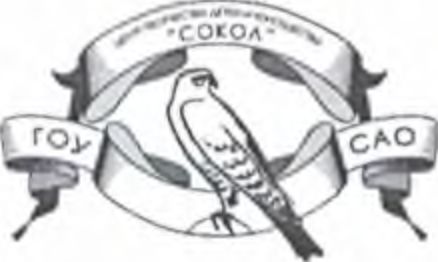 ГОСУДАРСТВЕННОЕ ОБРАЗОВАТЕЛЬНОЕ УЧРЕЖДЕНИЕ
ЦЕНТР ТВОРЧЕСТВА ДЕТЕЙ И ЮНОШЕСТВА «СОКОЛ»
СЕВЕРНОГО ОКРУЖНОГО УПРАВЛЕНИЯ ОБРАЗОВАНИЯ
ДЕПАРТАМЕНТА ОБРАЗОВАНИЯ ГОРОДА МОСКВЫ125057, г.Шахты, ул. Песчаная, д.5	тел. 8-000-157-08-82Регистрационный номер № 00000000УТВЕРЖДАЮДиректор ГОУ ЦТДиЮ «Сокол»___________	В .Г.Евдокимова(подпись, печать)«Мы этой памяти верны...»ПРОГРАММА ПАТРИОТИЧЕСКОГО ВОСПИТАНИЯСрок реализации: 1 год
Возраст детей: 6-18 летРазработчики:Васильева С.В., методист Балебанова Е.В., методистг. ШахтыШахтинская епархия
Донская митрополия
у52847@yandex. г и
+79631111111112020 г.Приложение 3 к Положению о региональном этапе XV Всероссийского конкурса в области педагогики, воспитания и работы с детьми и молодежью до 20 лет «За нравственный подвиг учителя»Образец оформления краткой аннотации работыРегиональный этап XV Всероссийского конкурса в области педагогики, воспитания и работы с детьми и молодёжью до 20 лет «За нравственный подвиг учителя»_______________________________________________________________________(указывается федеральный округ) ________________________________________________________________________(указывается епархия)________________________________________________________________________(указывается организация)________________________________________________________________________Фамилия Имя Отчество (в родительном падеже) Название работы_____________________________________________________________________________________________________________________________________________________________________________________________________________________________Номинация (указать одну номинацию): - За организацию духовно-нравственного воспитания в рамках образовательного учреждения.   - Лучшая программа духовно-нравственного и гражданско- патриотического воспитания детей и молодежи. - Лучшая методическая разработка по предметам: «Основы религиозных культур и светской этики» (ОРКСЭ), «Основы духовнонравственной культуры народов России» (ОДНКНР).      - Лучший образовательный издательский проект года.Краткая аннотация работы (не более 1000 печатных знаков)_______________________________________________________________________________________________________________________________________________________________________________________________________________________________________ Тверская область. Центральный Федеральный округ2020 г.(Аннотация подписывается автором (авторами) работы)Приложение 4 к Положению о региональном этапе XV Всероссийского конкурса в области педагогики, воспитания и работы с детьми и молодежью до 20 лет «За нравственный подвиг учителя»Региональный этап XV Всероссийского конкурса в области педагогики, воспитания и работы с детьми и молодёжью до 20 лет «За нравственный подвиг учителя»Требования к оформлению работыТРЕБОВАНИЯ К ОФОРМЛЕНИЮ РАБОТЫРабота представляется в печатном виде и на магнитном носителе в формате .doc или .docx. Объём работы от 20000 до 40000 символов (с пробелами) = 0,5-1 п.л. Шрифт Times New Roman, размер шрифта - 14 пт, интервал - полуторный, поля по 2 см (со всех сторон).Не допускается использовать пробелы и символы табуляции для форматирования текста. Текст набирается без переносов. Команду «вставить сноску» использовать нельзя.Примечания и ссылки даются в конце статьи. Нумерацию ссылок в тексте и в примечаниях следует производить по мере их появления в тексте и оформлять следующим образом: [1], [2], [3].Если в тексте используются какие-либо сокращения, они обязательно должны быть расшифрованы (даже если они традиционны в данной отрасли науки).Разработчики сайта предоставляют техническое задание на создание сайта: цели создания сайта, описание структуры сайта, для какой аудитории создан сайт, а также скриншот сайта, статистику посещаемости сайта, информацию об обратной связи. Материалы должны быть напечатаны на русском языке.Работа должна начинаться титульным листом, содержащим сведениями об авторе: полностью Ф.И.О., ученая степень, ученое звание, должность, полное официальное название образовательного учреждения или организации, город.Представляется фотография автора работы в электронном виде в формате .jpg или tif.ПЕРЕЧЕНЬ СОПРОВОДИТЕЛЬНЫХ ДОКУМЕНТОВ КОНКУРСНЫХ РАБОТДля участия в региональном этапе Конкурса претенденты направляют в адрес Конкурсной комиссии авторскую разработку (авторские курсы, исследования, научные и методические разработки, публикации, сайты, фото-, видео- и аудиоматериалы и т.п.), а также следующие документы: 1) заявку на участие в конкурсе (четко обозначается конкурсное направление);2) анкету участника конкурса (в случае коллективной заявки анкеты заполняются всеми членами коллектива);3) краткую аннотацию работы (не более 1000 печатных знаков, «послужной» список автора, награды не перечисляются);4) рекомендательные письма, экспертные заключения (обязательно со стороны Епархиального Отдела религиозного образования и катехизации и Тверского областного института усовершенствования учителей), отзывы специалистов, подтверждения практической реализации (внедрения) разработок и т.п. - по желанию претендента; 5) фотографию автора работы в электронном виде в формате .jpg или .tif. Заявка, анкета и аннотация подписываются лично претендентом на участие в Конкурсе (случае коллективной заявки - всеми членами коллектива). Материалы предоставляются в бумажных и электронных носителях. Работы, поданные на Конкурс, не рецензируются и не возвращаются. Работа в электронном виде обязательно предварительно размещается на портале www.comp.podvig-uchitelya.ruОБРАЗЕЦ АНКЕТЫ УЧАСТНИКА КОНКУРСА Русская Православная Церковь Московский _Патриархат _Полномочный представитель Президента Российской Федерации в Центральном федеральном округе(указать федеральный округ)Министерство образования и науки _Российской Федерации Ежегодный Всероссийский конкурс в области педагогики, воспитания и _работы _с _детьми _и _молодёжью _до 20 лет _«За нравственный подвиг учителя» Иванова Мария ИвановнаФамилия _Имя _Отчество _(в именительном _падеже)_ _Название работы Организация духовно-нравственного воспитания в рамках музейной работыНоминация (указать одну номинацию):За организацию духовно-нравственного воспитания в рамках образовательной организацииИнформация об авторе работы:Дата и место рождения 13.02.1963, г. СерпуховАдрес _места жительства (с указанием почтового индекса), телефоны, e-mail: 170000, Тверская область, г. Тверь, ул. Советская, д.123, кв.9; 8(917)917-12-12; noname@pochta.ru.Место работы или род занятий: МОУ СОШ № 25, г. Тверь, учитель ДКППочётные звания (при их наличии) Отличник народного просвещенияНаличие премий, призов и иных наград Благодарность Тверской городской думы_Федеральный _округ _(_указать) 2020 г.[Анкета _подписывается _автором _(_авторами)_ _работы]_ _ОБРАЗЕЦ ОФОРМЛЕНИЯ КРАТКОЙ АННОТАЦИИ РАБОТЫ Русская Православная Церковь Московский _Патриархат _Полномочный представитель Президента Российской Федерации в Центральном федеральном округе(указать федеральный округ)Министерство образования и науки Российской Федерации Ежегодный Всероссийский _конкурс _в _области _педагогики,_ _воспитания _и работы с детьми и молодёжью до 20 лет «За нравственный подвиг учителя»Иванова Мария ИвановнаФамилия Имя Отчество (в именительном падеже)Название работы Организация духовно-нравственного воспитания в рамках музейной работыНоминация _(_указать _одну _номинацию)_:_ _За организацию духовно-нравственного воспитания в рамках образовательной организацииКраткая аннотация работы (не более 1000 печатных знаков)В работе представлены методические материалы по организации проектно-исследовательской деятельности учащихся 5-9 классов в условиях работы школьного музея. Автором предложены: 1. Методика организации музейной работы с подростками; 2. Формы поиска и архивирования материалов по темам (назвать темы); 3.Наглядные материалы разных этапов работы с детьми, позволяющие оценить результаты; 4.Буклет (или иные материалы, которые следует назвать) - методические рекомендации для учителей по организации работы. Методические материалы могут быть использованы учителями при организации в школе музеев различной направленности.ХАРАКТЕРНЫЕ ОШИБКИ В ОФОРМЛЕНИИВ анкете участника предполагается представление работы в области духовно-нравственного образования, вместо чего автор включает в работу только перечень наград, грамот, благодарностей и т.п.•Аннотация не соответствует заявленной номинации.Полное отсутствие заявленного материала. Вместо него прилагается обилие положительных рецензий.ХАРАКТЕРНЫЕ ОШИБКИ В СОДЕРЖАНИИСодержание работы не соответствует целям конкурса, указанных в Положении оконкурсе.Вольные авторские толкования или искажения Священного Писания.Несоответствие содержания работы предлагаемым методическим рекомендациям о возможностях ее внедрения (вероучительная форма представления предлагается для использования в общеобразовательных учреждениях).Несоблюдение традиций отечественной педагогической школы (использование психологических тренинговых технологий на уроках православной культуры).Ограничение представления материала фото- и видеоотчетами без методического сопровождения, что не позволяет его использовать на практике.РЕКОМЕНДАЦИИ ПО ОФОРМЛЕНИЮ КОНКУРСНЫХ РАБОТСоответствие содержания работы заявленной номинацииОтбор и представление материала по одному направлению работы автора.•Включение методических, наглядных материалов, позволяющих оценить и использовать представленные результаты работы в педагогической практике.Ограничение материала общего характера (фотографии без подписи, грамоты, рекомендации, графики)Оформление работы в печатном виде с соблюдением требований к оформлению печатных изданий (цветная обложка, брошюровка страниц, цветные вкладки и т.п.).Приложение 5КРИТЕРИИ ОЦЕНКИ КОНКУРСНОЙ РАБОТЫ.Оценка работы участника конкурса.В Положении о Конкурсе изложены требования не только к содержанию, но и оформлению работы. Часто эксперты вынуждены откладывать достойные работы, так как их авторы не могут оформить свой богатый педагогический опыт. При подготовке конкурсной работы автору следует ознакомиться с критериями, по которым его работа будет оцениваться экспертами, и оформить ее в соответствии с требованиями.Примерный образец эксперт-рецензиикритерииМакс. баллБалл эксперта1Соответствие темы и содержания работы целям и содержанию Конкурса51- содержание работы выстроено в соответствии с целями и задачами конкурса4-51- тема, отдельные составляющие работы соответствуют целям и задачам конкурса2-31- содержание работы не отвечает целям и задачам конкурса0-12Выраженность личной педагогической позиции52- личная педагогическая позиция автора представлена и обоснована4-52- личная педагогическая позиция автора не проявлена и не обоснована2-32- личная педагогическая позиция автора не представлена 0-13Способы (механизмы) решения задач духовно-нравственного и гражданско-патриотического воспитания детей и молодежи, представленные в работе53- представлены эффективные способы (механизмы) решения задач конкурса4-53- представленные способы (механизмы) не обеспечивают решения задач конкурса2-33- способы (механизмы) решения задач конкурса не представлены0-14Возможность самовыражения обучающихся, выбора форм участия в проекте54- работа предполагает активное и интерактивное включение обучающихся 4-54- обучающиеся выступают в качестве исполнителей замысла педагога2-34- роль обучающихся не обозначена0-15Возможность использования работы и ее результатов в педагогической практике55- возможно использование методик и результатов в ОУ различных типов и видов4-55- возможно частичное использование в ОУ определенного типа и вида2-35- использование методик и результатов работы затруднительно или невозможно0-16Возможность использования работы и ее результатов в педагогической практике56- возможно использование методик и результатов в ОУ различных типов и видов4-56-возможно частичное использование в ОУ определенного типа и вида2-36- использование методик и результатов работы затруднительно или невозможно0-17Ресурсное обеспечение работы (кадровое, материально-техническое, методическое и др.)57- представлено в полном объеме, обеспечивает эффективность работы4-57- представлено в отдельных направлениях или не обеспечивает эффективность работы2-37- не представлено0-18Результативность работы58- результаты представлены или прогнозируемы, представлен инструментарий оценивания4-58- результаты представлены или прогнозируемы2-38- результаты (прогноз результатов) не представлены0-19Культура представления конкурсной работы59- работа грамотно оформлена, структурирована, приложения адекватны, использованы ИТ4-59- работа грамотно оформлена, структурирована, приложения нужны, но отсутствуют2-39- Отсутствуют структура, приложения либо работа оформлена небрежно 01Всего баллов